Муниципальное казенное учреждение культуры«НАУРСКАЯ ЦЕНТРАЛИЗОВАННАЯ БИБЛИОТЕЧНАЯ СИСТЕМА»366128 ЧР, Наурский район, ст. Наурская, ул.Батырова 39  Тел/факс (871-43)  2-22-49e-mail: cbibl@bk.ruМуниципальни казенни Культурин учреждени«НЕВРА К1ОШТАН ЮКЪАРА БИБЛИОТЕЧНИ СИСТЕМА»366128 НР, Невра к1ошт, Наурски ст., Батырова ур. 39  Тел/факс (871-43)  2-22-49e-mail: cbibl@bk.ru      24 мая 2021 год                                                                                                                         №86 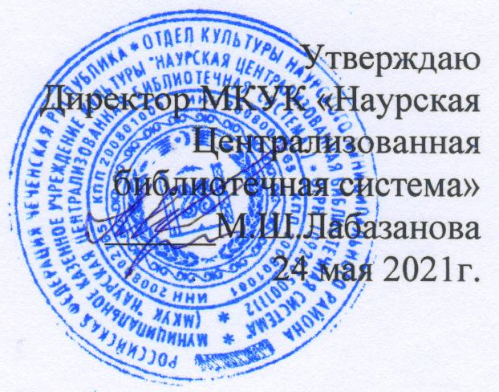 Отчето проделанной работе МКУК«Наурская централизованная библиотечная система»в мае 2021 годаПроведено информационно-просветительских и культурно-досуговых мероприятий_177, в них приняло участие_ 544 _ человек, зрителей человека_4800 Социально-значимые культурные мероприятия (знаменательные даты, фестивали, конкурсы, премьеры, выставки), акции и   юбилейные события.(Указать количество_ 24 _, расписать наиболее значимые мероприятия)Библиотека – город, здесь живут наши самые верные и дорогие друзья – книги. К Общероссийскому Дню библиотек 27 мая Наурская модельная детская библиотека провела экскурсию «Библиотека приглашает друзей». Библиотекарь рассказала ребятам, что – абонемент - это зона, где ребята самостоятельно выбирают книги, чтобы читать их дома. Также, объяснила детям, почему не выдаются книги в читальном зале. Такие книги могут понадобиться читателям в любой день. Это справочники, словари, энциклопедии и другие книги, которыми часто пользуются читатели, а также ребята узнали, что работа библиотекаря заключается не только в том, чтобы заполнить формуляры, записывая, кто какую книгу взял почитать, а в самом деле круг его обязанностей намного шире.
Вместе с детьми Муртазалиева М. осветила вопрос «Как стать читателями нашей библиотеки?» и объяснила, что такое «Читательский формуляр». Закрепить полученные знания ребятам помогли вопросы викторины.
Цель: обобщить знания детей о библиотеке, воспитывать бережное отношение к книгам. Присутствовало-28 человек.27 мая в Мекенской   библиотеке-филиале №3 прошел День самоуправления «Сегодня я- Библиотекарь», посвященный Общероссийскому дню библиотек. Библиотекарь в этот день «отдыхала». Ее обязанности с удовольствием взяли на себя юные и взрослые читатели.  Все желающие принять участие в мероприятии прошли краткий курс «Я-библиотекарь».  Свои наклонности к профессии библиотекаря участники проявили на абонементе и в читальном зале. Участники на удивление   поняли, как правильно заполнять читательский формуляр, вести в дневнике ежедневный учет читателей, книговыдачи и посещений. Дети без робости и смущения общались с читателями, спрашивали не нужна ли им помощь в выборе книги; оформили книжную выставку «Советуем прочитать».    Главный посыл мероприятия- показать, что профессия библиотекаря творческая, требует широкого кругозора, разнообразных знаний и коммуникативных навыков.Присутствовало: 11 человек;27 мая в Ново-Солкушинской библиотеке-филиале №12 для детей провела библиотечный урок «Библиотека - территория творчества». В Общероссийский день библиотек юные посетители услышали увлекательную беседу – знакомство с историей библиотеки, с книжным фондом, с справочно-библиографическим аппаратом, при помощи которого можно найти любую интересующую книгу. Библиотекарь рассказала, как важно читать книги, как правильно обращаться с ними. Для ребят провели конкурсы: «Знатоки сказок», «По страницам любимых книг». Присутствовало: 24 человека.-Единой Концепции духовно-нравственного воспитания и развития подрастающего поколения -      _;(Указать количество _ 36 _, расписать наиболее значимые мероприятия  Семья – самое главное в жизни каждого человека, ведь именно в семье мы учимся любви, ответственности, заботе, уважению. Семья-это общие заботы, радости и дела. Это любовь и счастье. Семья – это тыл и фундамент, на котором строится вся жизнь.15 мая в НЦРБ проведен час общения «Нашему роду нет переводу» для студентов Наурского социально-экономического колледжа. Семья – это тёплый дом, жена и муж, дети и родители, дедушки и бабушки. Это любовь и заботы, печали и радости, традиции и привычки. Это близкие друг другу люди, которых объединяют чувства, интересы, идеалы, отношение к жизни. Что семья может дать ребенку? В чем сила семьи? Семья — это когда ты любишь, и тебя любят, и не за что-то, а вопреки всему. Важную роль в семье играет доверие. Семья – это когда есть поддержка всех начинаний.   Основная цель проведении такого рода мероприятия – это    сформировать представления о семье, о важности и роли семьи в жизни человека.  Во время проведения часа общения молодежь познакомили с понятием «полная» и «неполная» семья, близкие и дальние родственники, рассмотрена схема кровного родства, закрепили знания об обязанностях родителей и детей в семье.  На мероприятии представилось возможность студентам рассказать о своих семьях, о том, как она помогает в такое трудное для всех время.                                           Присутствовало: 31человек
 15 мая Рубежненская библиотека-филиал №9   провела для ребят 1-5 классов конкурс рисунков «Семейные ценности и традиции». Дети с азартом приняли участие в конкурсе. В конце состоялась презентация и оценка работ. Учащиеся в рисунках рассказали о своей семье, семейных праздниках, традициях, любимых книгах и животных. Библиотекарь провела беседу о том, что с семьи начинается жизнь человека, что в семье происходит формирование его как гражданина. Семья – источник любви, уважения, солидарности и привязанности. Библиотекарь провела обзор литературы», представленной на тематической полке «Семья всему начало». Это литература по воспитанию детей, рукоделию, работе в саду и огороде, кулинарии. Участники мероприятия из набора слов составляли пословицы, поговорки о семье. Дети читали стихи, придумали правила, которые помогут семье быть дружной и крепкой. Узнали о порядке родственных связей: кто кому кем приходится (дочь, брат, сноха, сестра, золовка). В заключение вниманию родителей и ребят были предложены книги для домашнего чтения.   Цель мероприятия: расширить представления детей о семье как величайшей общечеловеческой ценности, показать, что мир в семье — главное условие благополучия, счастья и здоровья всех членов семьи. Присутствовало- 22 человека15 мая Наурская модельная детская библиотека пригласила пользователей посетить праздник семьи «Маленькая страна-это моя семья». Библиотекарь
рассказала присутствующим интересные и увлекательные истории о семейном очаге, важности сохранения добрых, теплых взаимоотношениях в семье. Семейный праздник прошел в радостной и теплой обстановке. Участники мероприятия для своих близких читали стихи, танцевали участвовали в конкурсах и викторинах. Завершилось мероприятие сладким чаепитием.
Цель: воспитание у детей чувства любви и уважения к родителям, гордости за свою семью. Присутствовало:34 человека15 мая в Мекенской библиотеке-филиале №3 прошел бенефис читающих семей «Остров семейных сокровищ». Читатели библиотеки, пришедшие на мероприятие, рассказывали о своих семейных увлечениях, и о любимых книгах, отвечали на вопросы викторины «Сказки о семье», читали стихи и участвовали в творческой игре «Семейный портрет». Встреча подарила детям и взрослым минуты праздника и общения друг с другом. В библиотеке также была оформлена книжная выставка «Семейное царство-удивительное государство». Присутствовало: 16 человек15 мая в   Ново-Солкушинской библиотеке-филиале №12 для молодежи проведен урок нравственности «Семья – всему начало».  Программа мероприятия включала различные аспекты основ семейной жизни: духовно-нравственных, психологических и медицинских, а также были освещены вопросы «Что такое семья?», «Зачем человеку нужна семья?», «Можно ли прожить без семьи?», «Моя будущая семья?». В рамках мероприятия проведен обзор книжной выставки «Семья – очаг любви и верности», где представлены материалы, рассказывающие об истоках этого праздника, книги о роли семьи, построении семейных отношений и воспитании детей. Присутствовало: 25 человек. В России есть уникальный праздник -День славянской письменности и культуры, когда воздается память русскому алфавиту, письму, языку и их создателям.24 мая в Наурской модельной детской библиотеке прошел турнир знатоков русского языка «Азбука не бука, забава и наука», посвящённый Дню славянской письменности и культуры.
Библиотекарь познакомила пользователей с жизнью великих просветителей – Мефодия и Кирилла, рассказала об истории возникновения праздника и славянской письменности. Дети также узнали, почему еще в юности Кирилл получил прозвище Философа, как появилась идея создать письменность для славян, и с какими опасностями пришлось столкнуться создателям азбуки в Великой Моравии.
Участникам были предложены различного типа задания по орфографии, лексике, пунктуации, истории языка. При выполнении заданий ребята проявили творческий подход и неординарность мышления, составляя рассказ на одну букву, вспоминая фразы из произведений, пословицы. Цель: приобщение детей к русской культуре и традициям. Присутствовало:24 человек. 24 мая учащиеся 3 класса вместе с библиотекарем Мекенской   библиотеки-филиал №3 совершили историческое путешествие в историю русской письменности. В ходе путешествия ребята познакомились с историей возникновения праздника, с создателями славянской азбуки –святыми братьями Кириллом и Мефодием, с первопечатником Иваном Федоровым. Особое внимание было уделено славянским изданиям. Большой интерес у обучающихся вызвали интеллектуальные игры, в которых они смогли проявить свою грамотность, смекалку и эрудированность. Дети читали стихи, посвященные русскому языку. Мероприятие помогло представить историю русского языка как неотъемлемую часть культурного и духовного наследия современного мирового сообщества. Присутствовало: 18 человек; 24 мая   Ново-Солкушинская библиотека-филиал №12 в СОШ с учащимися средних классов провела познавательную игру «Истоки русской письменности».    Учащимся предложена интересная информация о том, как возникла русская письменность, о создателях славянской азбуки Кирилле и Мефодии, об их жизненном пути, об истории составления славянской азбуки и о том, каким изменениям она была подвержена за 1000 с лишним лет своего существования. В рамках мероприятия прошла викторина «Загадки славянской письменности».                                                                             Присутствовало: 38 человек.- Мероприятия по пропаганде здорового образа жизни__ __;(Указать количество__ 18_, расписать наиболее значимые мероприятия)  31 мая ежегодно отмечается Всемирный день без табака. В этот день Всемирная организация здравоохранения призывает людей всей Земли не курить и с этого дня отказаться от курения навсегда.  Информационная-беседа «Здоровье-бесценный дар» в рамках клуба Нур Ислам прошла в Наурской модельной детской библиотеке. Участники мероприятия узнали официальную статистику по табакокурению в России и его пагубном воздействии на организм и про то, как полезно заниматься спортом и вести активный образ жизни. В ходе беседы ребята размышляли над проблемой табакокурения, ее фатальном влиянии не только на организм непосредственного курильщика, но и на окружающих его людей. Учащиеся узнали, что не бывает так называемых «легких» сигарет и все они независимо от фирмы изготовителя и марки несут одинаковый вред.
Цель: расширение знаний о губительном действии курения, формирование здорового образа жизни. Присутствовало: 24 человека31 мая   в Мекенской библиотеке-филиале №3 прошла беседа «Курить не модно, модно не курить» с учащимися 3-4 классов. В начале мероприятия детям был показан мультипликационный фильм о вреде курения «Иван Царевич и табакерка». Ребята узнали, о том какой вред наносит организму курение. После просмотра мультфильма ребята стали участниками викторины «Плохо или хорошо». В ходе беседы детям было представлено много полезной информации: буклеты, плакаты, а также оформлена книжная выставка «Курить-здоровью вредить».Цель мероприятия: познакомить детей с фактами, свидетельствующими о вреде курения. Присутствовало: 19 человек.      29 мая   Ново-Солкушинская библиотека-филиал №12 в СОШ с учащимися средних классов провела слайд-беседу «Вредные привычки, уносящие жизнь».  В непринужденной беседе, сопровождающейся презентацией, ребята узнали, что такое привычка, какие привычки считаются вредными, а какие мешают быть здоровыми; поговорили о проблеме табакокурения, алкоголизма и наркомании, о том, что, подчиняя жизнь пагубным пристрастиям, теряешь свободу и себя, как личность. В ходе тестирования «Сможешь ли ты устоять?», подростки узнали, насколько сильна их воля, и могут ли они управлять своими желаниями.                                                   Присутствовало: 38 человек.  -План по реализации в 2016-2017 годах в Чеченской Республике Стратегии государственной политики Российской Федерации на период до 2025 года_29__;(Указать количество__ 16__, расписать наиболее значимые мероприятия)    11 мая   в Ново-Солкушинской библиотеке-филиале №12 для широкого круга читателей проведен политический портрет «Вайн заманан Турпалхо», приуроченный ко Дню памяти и скорби.  Этот день символизирует все драматические события в истории чеченского народа: страшная трагедия 1944 года, разрушительная военная компания 90-х годов. И еще одна национальная трагедия – гибель первого Президента Чеченской Республики, Героя России Ахмат-Хаджи Кадырова.  Библиотекарь в своем выступлении отметила неоценимый вклад А-Х. Кадырова в прекращение войны и объединение народа, говорила о его принципиальной и мужественной борьбе с распространением на Северном Кавказе чуждой идеологии ваххабизма, о его достижениях на пути возвращения Чеченской Республики в лоно общероссийской законности и права. В ходе мероприятия активными читателями библиотеки были прочитаны стихи А-Х. Кадырова «Мой путь», О.Джургаева «Мгновение и вечность», Ш.Арсанукаева «Весет» и другие.                                                                                                      Присутствовало: 25 человек.Наша страна является самым большим и самым многонациональным государством, на территории которого проживает более 180 народов.
19 мая Наурская модельная детская библиотека организовала тематический вечер «Обычаи и традиции русского народа». Мероприятие было посвящено праздникам России, поистине уникальной страны, которая бережно хранит традиции своей нации, глубоко уходящие корнями не только в православие, но даже в язычество. Соприкасаясь с народными традициями библиотекарь познакомила пользователей с праздниками: Новый год, Рождество Христово, Крещение, Пасха, Масленица, День Святой Троицы, Иван Купала. После информационной беседы, школьники отвечали на вопросы викторины, о праздниках, обычаях и традициях, которых они узнали в этот день. Цель: вызвать у детей интерес к истории и национальным традициям России, познакомить ребят с русской народной культурой.Присутствовало:21 человек.- Духовно-нравственное и гражданско-патриотическое воспитание(Указать количество _33      расписать наиболее значимые мероприятия)  В рамках празднования 76-летия Великой Победы 4 мая в Наурской модельной детской библиотеке прошёл районный конкурс юных чтецов «Правнуки Победы». Ведущая мероприятия Муртазалиева М.Ш. выступила с приветственным словом, присутствующие вспомнили грозные военные годы 1941-1945гг.
Участников оценивало компетентное жюри: М.Ж.Алиева-зав.нестационарным отделом НЦРБ), Э.Б.Махмудова-зав.отделом обслуживания НЦРБ, Н.В.Нижняя-учительница младших классов Наурской СОШ №1.
В конкурсе приняли участие 15-филиалов Наурской ЦБС. Выступило 18-участников. Эмоционально, тревожно звучали стихи: П.Давыдова, Е.Благининой, О.Маслова, Т.Белозеровой, А.Твардовского и др.
1-место заняла Расумова Хеда «Калиновская библиотека ф-2», 2-место разделили между двумя конкурсантками Зубайраева Рамина «Фрунзенская библиотека Ф-13» и Ражабова Динара «Савельевская библиотека Ф-7», 3-место заняла Маашева Раяна «Левобережненская библиотека Ф-9». Победители конкурса были награждены грамотами. К мероприятия была подготовленная книжная выставка.
Цель: патриотическое воспитание, уважение к истории нашей Родины, воспевание памятных дней военных лет. Присутствовало: 42 человек.11 мая в читальном зале районной библиотеки прошел литературно-музыкальный вечер: «Песни, с которыми мы победили». День Победы — это праздник, важный для каждой семьи и каждого гражданина. В годы Великой Отечественной войны было создано множество песен, которые по сей день не потеряли свою популярность. В ходе мероприятия рассказывали об авторах, исполнителях и историях создания той или иной песни, а также они звучали в записях, а некоторые пели всем залом. Студенты Наурского социально-экономического колледжа прочитали стихи о войне и исполнили песни «Катюша» и «День Победы». По окончании вечера всех студентов пригласят на просмотр художественного фильма Игоря Угольникова «Брестская крепость». Присутствовало:39 человек7 мая Калиновская библиотека- филиал№1 провела вечер -памяти «Автографы Победы» среди студентов Калиновского техникума механизации сельского хозяйства (КТМСХ). В ходе мероприятия библиотекарь, рассказала историю празднования Дня Победы, что этот день считается священным для всех людей нашей страны. О проявленном героизме, стойкости, мужестве, чести, подвиге советского солдата, который защитил Родину ценою собственной жизни, ради мира на земле. Вспомнили по именно наших земляков, читали стихи и прозу.  Цель мероприятия развитие у подрастающего поколения молодежи духовно- нравственных качеств и гражданской позиции, воспитание и проявления патриотических чувств любви, гордости и уважения к героическим страницам истории нашего Отечества. Присутствовало:26 человек.17 мая   Ново-Солкушинская библиотека-филиал №12 в СОШ с учащимися средних классов провела урок мужества «Герои-земляки в боях за Родину», приуроченный ко Дню Победы в ВОВ. Великая Отечественная война коснулась каждой семьи. В каждом городе, селе нашей необъятной Родины чтят и помнят своих земляков – участников ВОВ. И не важно, совершили они подвиг или нет, получили награды за него или их подвиг остался незамеченным. Каждый из них стоял насмерть, приближая долгожданную Победу. Библиотекарь рассказала учащимся о том, как на фронтах ВОВ сражались односельчане Хасан Эльмурзаев, Эдир Хумаидов, Усман Юсупов, Иван Климчук, Петр Глушко, Эми Зубайраев, их судьбах и боевых путях, где воевали, какими наградами награждались. Библиотекарь показала ребятам извещение о смерти участника ВОВ Зубайраева Эми, который погиб 4 апреля 1942 года, рассказала какие шаги, она предпринимала по поиску информации о нем.                                                                                                                          Присутствовало 39 человек. Антикоррупционное   просвещение 14 мая ЦРБ для старшеклассников СОШ№1 провели тематическую беседу «Что такое хорошо и что такое плохо» на   антикоррупционную тему. В ходе беседы рассказали историю возникновения коррупции в России, были раскрыты виды и причины возникновения коррупции, обсудили формы коррупции и особенности ее проявления в различных сферах жизни общества, причинах и социально опасных и вредных последствиях этого явления. Учащимся рассказали об антикоррупционной государственной политике в России, о мерах противодействия коррупции, об ответственности за коррупционные преступления, а также о необходимости право послушной жизни в обществе и о нетерпимом отношении к коррупции, так как эффективная борьба с ней сегодня немыслима без ответственности всех граждан. Присутствовало: 32 человека17 мая Ищерская библиотека-филиал №4 на передвижке провела беседу – предостережение «Коррупция – ржавчина, разъедающая общество». Библиотекарь рассказала об исторических корнях коррупции, познакомила с понятием «коррупция», с формами и видами ее проявлений и их последствиями, дала понятие о Федеральном законе «О противодействии коррупции». Состоялся откровенный разговор, о том, какие ассоциации возникают от слова «коррупция».  О сферах деятельности, которые в наибольшей степени подвержены коррупционному влиянию. о том, как надо бороться с коррупцией и какие меры еще можно предпринять в ходе этой борьбы.  В заключении каждый участник получил памятку «Нет коррупции!»  Присутствовало: 14 человек. 22 мая   в Ново-Солкушинской библиотеке-филиале №12 для молодежи проведен правовой час «Честное общество – сильное государство», с целью просвещения, пропаганды и формирования у молодежи антикоррупционного мировоззрения, развития правового сознания. Библиотекарь рассказала посетителям, что такое коррупция, какие преступления можно назвать коррупционными, и какая мера наказания грозит нарушителям закона. Посетители узнали, как решается проблема коррупции в разных странах, обсудили формы и особенности проявления коррупции в различных сферах жизни общества. В ходе мероприятия привели исторические примеры проявления коррупционных преступлений и их последствия для страны.                                                                               Присутствовало: 21 человек.ДТП11 мая в Ищерской библиотеке –филиале №4 проведен час дорожной безопасности «Соблюдаешь правила – поступаешь правильно» Ребята показали свои знания правил дорожной безопасности в игре «Ты и дорога», вспомнили значение дорожных знаков в соревновании «Дорожные знаки – помощники в пути». Затем все нарисовали то, каким в будущем они видят дорожное движение и какие правила тогда будут существовать. Присутствовало: 20 человек 25 мая    Ново-Солкушинская библиотека-филиал №12 в СОШ для учащихся младших классов провела урок безопасности «Соблюдайте ПДД – исключайте ДТП». Ребятам предложили увлекательное путешествие по правилам дорожного движения, в ходе которого они совершали остановки на различных тематических станциях «Станция дорожные знаки», «Специальный транспорт», «Наш друг светофор». Очень понравились детям игры «Светофор», «Собери знак». Ребята с большим интересом, активно участвовали в разборе различных ситуаций на дороге. Цель мероприятия: профилактика детского и подросткового дорожного травматизма, знакомство с правилами дорожного движения.                                                                        Присутствовало: 37 человек. Пропаганда чеченской, российской и зарубежной литературы (Указать количество _   27 _, расписать наиболее значимые мероприятия)   15 мая в Мекенской библиотеке- филиал №3 прошел литературный час, посвященный 130-летию со дня рождения М.А.Булгакова. На мероприятие были приглашены учащиеся 11 класса. Сотрудник библиотеки познакомила присутствующих с биографией М.А. Булгакова, рассказала о его творчестве. Учащиеся с интересом прослушали информацию о том, что на становление творчества Булгакова большое влияние оказала любовь к чтению, которую родители прививали всем своим детям с раннего возраста. Детство и отрочество Булгакова прошло с книгами А.С.Пушкина, М.Ю.Лермонтова, Л.Н.Толстого, Н.В.Гоголя. Рассказ сопровождался видеопрезентацией по творчеству Булгакова, также была подготовлена книжная выставка «Мастер на все времена»Присутствовало: 24 человека;11 мая   Ново-Солкушинской библиотеке-филиале №12 проведен литературный час «Михаил Булгаков: грани жизни и творчества Мастера», приуроченный к 130-летию со дня рождения русского писателя М.А. Булгакова. Михаил Афанасьевич Булгаков – художник, драматург, актер и режиссёр театра, признанный классик литературы ХХ столетия. Многие из почитателей его таланта знают Булгакова как автора пьес, рассказов. Для многих он вошел в литературу и стал талантливым и бесконечно гениальным автором таких произведений, как «Мастер и Маргарита», «Дни Турбинных», «Бег», «Иван Васильевич», «Белая гвардия», «Собачье сердце» и многие другие. Библиотекарь познакомила посетителей с судьбой, личностью и творчеством Булгакова. В ходе мероприятия прозвучали отрывки из произведений автора. В библиотеке экспонировалась книжная выставка «Мастер мистического слова». Присутствовало: 23 человек. 17 мая Калиновская сельская библиотека филиал №1провела литературный час «Писатель реальной фантастики» посвященный к 135 лет со дня рождения   советского писателя журналиста Григория Борисовича Адамова, автора таких известных произведений, как «Изгнание владыки», «Победители недр», «Тайна двух океанов», среди студентов Калиновского техникума механизации сельского хозяйства (КТМСХ). В ходе литературного часа библиотекарь Бугутуева Э.Ш. открыла мероприятие словами, М. Горького о творчестве Адамова, что он «Советский Жюль Верн», рассказала студентам о ярких моментах биографии писателя.  Зачитывались  отрывки из известных научно -фантастических произведений «Изгнание владыки», «Победители недр», «Тайна двух океанов». Участники мероприятия познакомились с жизнью и творчеством писателя научной – фантастики Адамова. Присутствовало:18 человек.  19 мая в НЦРБ провели литературное путешествие по страницам стихов Н. А. Некрасова «Не без добрых душ на свете» в рамка Года Н.А. Некрасова. К мероприятию была оформлена книжная выставка, на которой представили материалы о жизни и творчестве поэта и его произведения. В ходе мероприятия рассказывали историю написания того или иного стихотворения, и участники мероприятия читали эти стихи, которые были написаны Н.А. Некрасовым в разные периоды творчества. В завершении мероприятия провели обзор книги представленных на книжной выставке. Присутствовало: 28 человек.  -выставки_76; (указать количество)-семинары 1_; (информацию, о проведенных семинарах, количество, дата, место проведения, краткая информация)  -конкурсы 3_; (информацию, о проведенных конкурсах, количество, дата, место проведения, краткая информация).  4 мая в Наурской модельной детской библиотеке прошёл районный конкурс юных чтецов «Правнуки Победы».27 мая Республиканский конкурс на лучшее методико-библиографическое пособие «Наука без границ» в рамках ежегодного Республиканского конкурса «Библиотекарь года-2021»25 мая Республиканский конкурс творчества среди библиотекарей и читателей муниципальных библиотек Чеченской Республики «Книга –шаг в будущее!» -1 этап  - Профилактики здорового образа жизни, профилактики наркомании и социально-значимых заболеваний.  (Указать количество_5 _ расписать наиболее значимые мероприятия) 25 мая Калиновская сельская библиотека -  филиал№1 провела урок «Писатели о наркотиках и наркомании» художественные книги о наркомании. Библиотекарь проинформировала ребят о том, что наркомания – одна из актуальных проблем не только в России, но и во всем мире. Рассказала, какие существуют поведенческие признаки наркомании среди подростков. Известные писатели и их произведения о наркомании: повести Н.В.Гоголя «Невский проспект» - судьба «маленького человека» в большом городе с его социальными контрастами, проблема равнодушия людей, подмена духовности меркантильными интересами, пагубного влияния наркотиков на человека. А также о последствиях употребления наркотиков: проблеме заражения опасными заболеваниями: ВИЧ, СПИД и другими, о потере здоровья и сокращения жизни. Присутствовало:15 человек.  25мая в Ищерской библиотеке-филиал№4 прошла библиотерапия «Наркомания: как остановить безумие?» Библиотекарь рассказала ребятам о том, как наркотики убивают не только здоровье, но и саму жизнь, привела статистику по республике и по району, привела примеры из жизни, познакомила с материалами по профилактике наркомании с выставки «Мрачная бездна искушений». Присутствовало: 26 человек.21 мая в НЦРБ провели актуальный репортаж «Алгоритм здоровья» с приглашением врача-кардиолога Э.У. Идрисовой, врача-терапевта Х.Х. Ухаевой. Репортаж проводила библиотекарь читального зала Х.М. Алиева. Она задавала вопросы, которые были заранее сформированы в общении с читателями. Врачи на все вопросы давали исчерпывающие ответы и консультации. На мероприятии также представилась возможность записаться на прием к врачу. В целом мероприятие носило информационно-позитивный характер.   Присутствовало: 31 человек   -По профилактике правонарушений несовершеннолетних (Указать количество _5 _, расписать наиболее значимые мероприятия)  26 мая в Ищерской библиотеке-филиале №4 проведен час вопросов и ответов «Сто вопросов – сто ответов». Час вопросов и ответов – это шаг к пониманию и принятию взаимосвязи «право – ответственность». Ребята, с присущим им чувством справедливости, ответили на задаваемые им вопросы, узнали   то, что давно хотели узнать: о правах человека, о правах ребенка, об основных статьях Конституции России, об административных взысканиях за нарушение «детского закона», о символах государства. Желающие смогли принять участие в викторине «Право в нашей жизни», поиграли в игру «Твои поступки». Присутствовало: 17 человек.  24 мая Ищерская библиотека-филиал №4 по профилактике правонарушений несовершеннолетних в библиотеке проведен обзор «Законы нашей жизни», который был проведен у книжной выставки «Тебе о праве и право о тебе» Библиотекарь познакомила присутствующих с литературой по праву из фонда библиотеки и показала, как найти нужную информацию в ней. Для обзора использованы книги по административному, уголовному, земельному, таможенному праву. Присутствовало: 13 человек.- По профилактике экстремизма и терроризма(Указать количество__ 7 _, расписать наиболее значимые мероприятия)  24 мая в НЦРБ был проведен тематический час «Терроризм не имеет лица» для студентов Наурского социально-экономического колледжа. В мероприятии приняла участие Л.А.  Карнаухова -ведущий специалист секретарь антитеррористической комиссии Администрации Наурского муниципального района. Студентам познакомили с понятиями «экстремизм», «терроризм» и рассказали о крупных терактах, которые унесли жизни не в чем неповинных людей. Л.А.  Карнаухова отметила, что экстремизм и его разновидность терроризм продолжают представлять реальную опасность как для международного сообщества в целом, так и для нашего государства в частности. Профилактика экстремизма и терроризма – это не только задача государства, но и в немалой степени задача самой молодежи.                                                                                                                    Мероприятие направлено на формирование общественного сознания, гражданской позиции подрастающего поколения и на объяснение сущности терроризма, его типов и целей. Они все больше угрожают безопасности человечеству, уносят из жизни ни в чем неповинных людей. Поэтому очень важно знать о терроризме и механизмах его предотвращения. Присутствовало: 47 человек28 мая в Мекенской библиотеке-филиале №3 совместно с СДК провели беседу «Терроризм-война против беззащитных». В числе приглашенных были учащиеся 10 класса МБОУ «Мекенская СОШ». Открывая мероприятие библиотекарь сказала, что органами ОВД, администрацией, членами АТК, школами и библиотеками постоянно проводится плановая работа по профилактике борьбы с терроризмом. Такого рода мероприятия и встречи приносят положительный результат. Интерес у слушателей вызвало выступление заведующего СДК ст.Мекенская Ашаханова Д.И. Он отметил, что ислам выступает, как религия мира и согласия между людьми и никакого отношения к терроризму, как хотят привязать ее некоторые деятели не имеет. Он призвал учащихся преуспевать в учебе, в отношении к родителям и стараться принести пользу, а не вред окружающим. Присутствовало: 24 человека;19 мая в Ищерской библиотеке-филиале №4 проведена викторина «Что такое экстремизм?» Библиотекарь познакомила присутствующих с законом о терроризме. Затем все смогли проверить свои знания, ответив на вопросы викторины. Благодаря усиленной работе библиотеки, средств массовой информации, школы, участники викторины показали хорошую осведомленность в вопросах противодействия терроризму и мерам самосохранения при угрозе теракта. Присутствовало: 20 человек. 31 мая   в Ново-Солкушинской библиотеке-филиале №12 проведен урок безопасности «Терроризм и безопасность человека». Терроризм и экстремизм сегодня стали серьезнейшей проблемой, с которой человечество вошло в 21 столетие. Библиотекарь рассказала ребятам о разновидностях терроризма; о характере и тактике современного терроризма; о факторах, обусловливающих распространение терроризма в России. Присутствующие узнали о правилах безопасности в общественных местах, пользовании мобильными телефонами, просмотрели видеоролик «Терроризм – мировое зло».  Ребятам раздали памятки «Предупрежден? Значит, вооружен!», в которых содержится информация о действиях при угрозе теракта, номера телефонов для экстренного реагирования.                                                                           Присутствовало: 22 человек.В рамках международного и межрегионального сотрудничества:Создано событий в «ЕИПСК» (Единое Информационное Пространство в сфере культуры) в количестве - 83Деятельность библиотечных учреждений:МКУК «Наурская ЦБС» кн. фонд 250879_экз.- количество зарегистрированных читателей _ 1821 - проведено массовых мероприятий _177  -их посетило _ 4800   Зав. МБО МКУК «Наурская ЦБС»             Молочаева Л.Г.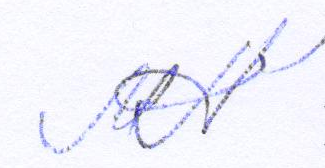 